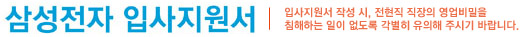  작성일: 2018.MM.DD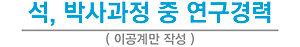 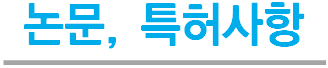 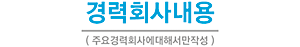 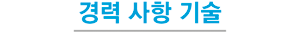 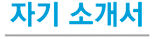 인적사항성명홍길동 (洪吉童)영문성명인적사항생년월일YYMMDD검토희망사업부금형특성학과(APMT)인적사항핸드폰희망지원분야1지망 :2지망 :3지망 :인적사항e-mail희망지원분야1지망 :2지망 :3지망 :인적사항주 소학력사항구    분입학년월졸업년월학교명전공졸업구분소재지학력사항고등학교YYYY.MMYYYY.MM학력사항대학교YYYY.MMYYYY.MM학력사항대학교(석사)YYYY.MMYYYY.MM학력사항대학교(석사)졸업논문학력사항대학교(석사)LAB.학력사항대학원(박사)YYYY.MMYYYY.MM학력사항대학원(박사)졸업논문학력사항대학원(박사)LAB.(연구실명)                                     (지도교수명 :            )(연구실명)                                     (지도교수명 :            )(연구실명)                                     (지도교수명 :            )(연구실명)                                     (지도교수명 :            )(연구실명)                                     (지도교수명 :            )경력사항근무기간근무처직위직무경력사항YYYY.MM ~ YYYY.MM경력사항경력사항경력사항경력사항자격사항특수자격및면허등급어학사항영어점(응시명)특기사항병역구분필/미필/면제자격사항어학사항일어특기사항면제사유자격사항어학사항중국어특기사항군별자격사항어학사항기타특기사항보훈여부( Y / N )지원기관명연구 기간연구 제목(보유 기술분야 및 수행내역 상세 기술)(보유 기술분야 및 수행내역 상세 기술)(보유 기술분야 및 수행내역 상세 기술)지원기관명연구 기간연구 제목지원기관명연구 기간연구 제목지원기관명연구 기간연구 제목논문실적 기술논문 :    편(국내 :   편, 해외 :  /주저자 :  편 [SCI급 주저자 : 편])학회발표 :     회(국내 :  회, 해외 :  회)논문 :    편(국내 :   편, 해외 :  /주저자 :  편 [SCI급 주저자 : 편])학회발표 :     회(국내 :  회, 해외 :  회)○ 논 문○ 학회발표<해 외><국 내> ○ 논 문○ 학회발표<해 외><국 내> 특허실적 기술특허 :    건(국내 :   건, 해외 :    건)특허 :    건(국내 :   건, 해외 :    건)수상경력개요및연혁1. 설립일 : 2. 대표자 : 3. 주소 : 4. 주요사업 : 5. 종업원수 : 6. 홈페이지 : 7. 업종구분 : 회사소개(조직구성및사업소개등)담당업무및주요성과(본인)(경력사항이 없을 경우 미작성/페이지 삭제)전직사유회사명근무 기간주요 업무~(보유 기술분야 및 수행내역 상세 기술)  (보유 기술분야 및 수행내역 상세 기술)  (보유 기술분야 및 수행내역 상세 기술)  회사명근무 기간주요 업무~회사명근무 기간주요 업무~회사명근무 기간주요 업무~대인관계장점과 단점학생시절/사회생활입사 후 포부